Change Makers NotesAs you listen to the presentations, jot down a few important facts you notice about each person.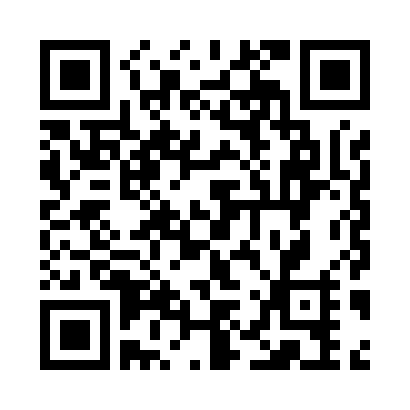 One thing they all had in common is _________________________________________________________________________________________________________________________________________________________________________________________________________________________________________________________Major Belief/Value1 Interesting FactPresenter’s Pizazz (Rate them 1 - 5)Ex. Princess DianaVolunteering and charity work, especially for landmines and AIDSShe was willing to touch people with AIDS when nobody else would.3 - informative but somewhat disorganizedFlorence KelleyCesar ChavezMartin Luther King, Jr.Sylvia MendezMalala YousafzaiMajor Belief1 Interesting FactPresenter’s Pizazz (Rate them 1 - 5)Nelson MandelaMother TeresaJackie RobinsonAlbert EinsteinSusan B. AnthonyMahatma Gandhi